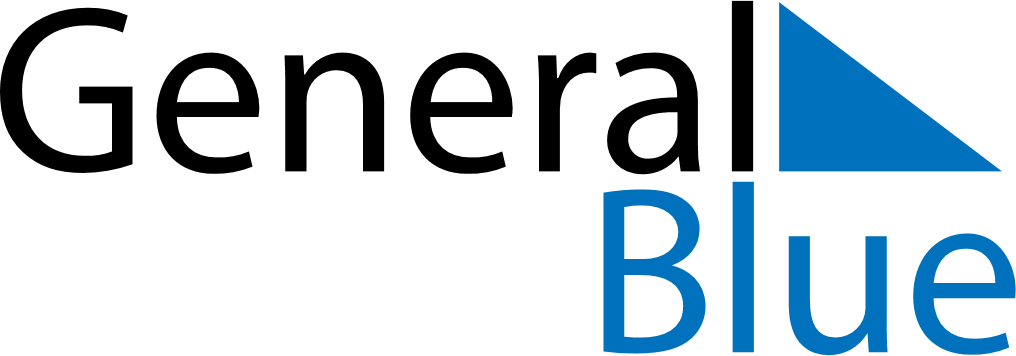 Dominican Republic 2028 HolidaysDominican Republic 2028 HolidaysDATENAME OF HOLIDAYJanuary 1, 2028SaturdayNew Year’s DayJanuary 10, 2028MondayEpiphanyJanuary 21, 2028FridayOur Lady of AltagraciaJanuary 24, 2028MondayDuarte’s BirthdayFebruary 27, 2028SundayIndependence DayApril 14, 2028FridayGood FridayMay 1, 2028MondayLabour DayJune 15, 2028ThursdayCorpus ChristiAugust 16, 2028WednesdayRestoration DaySeptember 24, 2028SundayOur Lady of las MercedesNovember 6, 2028MondayConstitution DayDecember 25, 2028MondayChristmas Day